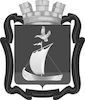 СОВЕТ ДЕПУТАТОВГОРОДСКОГО ПОСЕЛЕНИЯ КАНДАЛАКШАКАНДАЛАКШКОГО МУНИЦИПАЛЬНОГО РАЙОНАПЯТОГО СОЗЫВАР Е Ш Е Н И Еот 3 декабря 2021 года                                                                                                       № 198Об утверждении перечня имущества казны муниципального образования городское поселение Кандалакша Кандалакшского муниципального района, предлагаемого к передаче из собственности муниципального образования городское поселение Кандалакша Кандалакшского муниципального района в государственную собственность Мурманской областиВ соответствии со статьями 209, 215, 689, 690 Гражданского кодекса Российской Федерации, руководствуясь Федеральным законом от 06.10.2003 № 131-ФЗ «Об общих принципах организации местного самоуправления в Российской Федерации», Уставом муниципального образования городское поселение Кандалакша Кандалакшского муниципального района, Положением о муниципальной казне муниципального образования городское поселение Кандалакша Кандалакшского района, утвержденного решением Совета депутатов городского поселения Кандалакша Кандалакшского района от 26.02.2016 № 122, в связи с обращением государственного областного казенного учреждения по управлению автомобильными дорогами Мурманской области Мурманскавтодор,Совет депутатовгородского поселения КандалакшаКандалакшского муниципального районарешил:Утвердить прилагаемый перечень имущества казны муниципального образования городское поселение Кандалакша Кандалакшского муниципального района, предлагаемого к передаче в государственную собственность Мурманской области.Опубликовать настоящее решение в официальном издании органа местного самоуправления «Информационный бюллетень администрации муниципального образования Кандалакшский район» и разместить на официальном сайте муниципального образования городское поселение Кандалакша Кандалакшского муниципального района.Глава муниципального образования 		                                              Е.В. Ковальчук                  	ПриложениеУтвержден решением Совета депутатовмуниципального образования городское поселение КандалакшаКандалакшского муниципального районаот «3» декабря 2021 г. № 198Переченьимущества казны муниципального образования городское поселение Кандалакша Кандалакшского муниципального района, предлагаемого к передаче из собственности муниципального образования городское поселение Кандалакша Кандалакшского муниципального района в государственную собственность Мурманской области№ п.п.Полное наименование организацииАдрес места нахождения организации, ИНН организацииНаименование имуществаАдрес места нахождения имуществаИндивидуализирующие характеристики имущества1--Проезжая часть улицы ПутепроводнаяРоссийская Федерация, Мурманская область, муниципальный район Кандалакшский, городское поселение Кандалакша, город КандалакшаНазначение: сооружение дорожного транспорта,общая протяженность 1033,0 м,кадастровый номер 51:18:0000000:78352--Земельный участокМурманская область, муниципальный район Кандалакшский, городское поселение Кандалакша, город Кандалакша, улица Путепроводнаякадастровый номер 51:18:0030112:182площадь 534 кв. м., категория земель: земли населенных пунктов,виды разрешенного использования: улично-дорожная сеть3--Земельный участокМурманская область, муниципальный район Кандалакшский, городское поселение Кандалакша, город Кандалакша, улица Путепроводнаякадастровый номер 51:18:0020101:287площадь 2211 кв. м., категория земель: земли населенных пунктов,виды разрешенного использования: улично-дорожная сеть4--Земельный участокМурманская область, муниципальный район Кандалакшский, городское поселение Кандалакша, город Кандалакша, улица Путепроводнаякадастровый номер 51:18:0020102:231площадь 3370 кв. м., категория земель: земли населенных пунктов,виды разрешенного использования: улично-дорожная сеть5--Земельный участокМурманская область, муниципальный район Кандалакшский, городское поселение Кандалакша, город Кандалакша, улица Путепроводнаякадастровый номер 51:18:0000000:7838площадь 9218 кв. м., категория земель: земли населенных пунктов,виды разрешенного использования: улично-дорожная сеть6--Проезжая часть улицы ОбъезднаяРоссийская Федерация, Мурманская область, муниципальный район Кандалакшский, городское поселение Кандалакша, город КандалакшаНазначение: сооружение дорожного транспорта,общая протяженность 4230,0 м,кадастровый номер 51:18:0000000:78337--Земельный участокМурманская область, муниципальный район Кандалакшский, городское поселение Кандалакша, город Кандалакша, улица Объезднаякадастровый номер 51:18:0000000:7824площадь 69224 кв. м., категория земель: земли населенных пунктов,виды разрешенного использования: улично-дорожная сеть